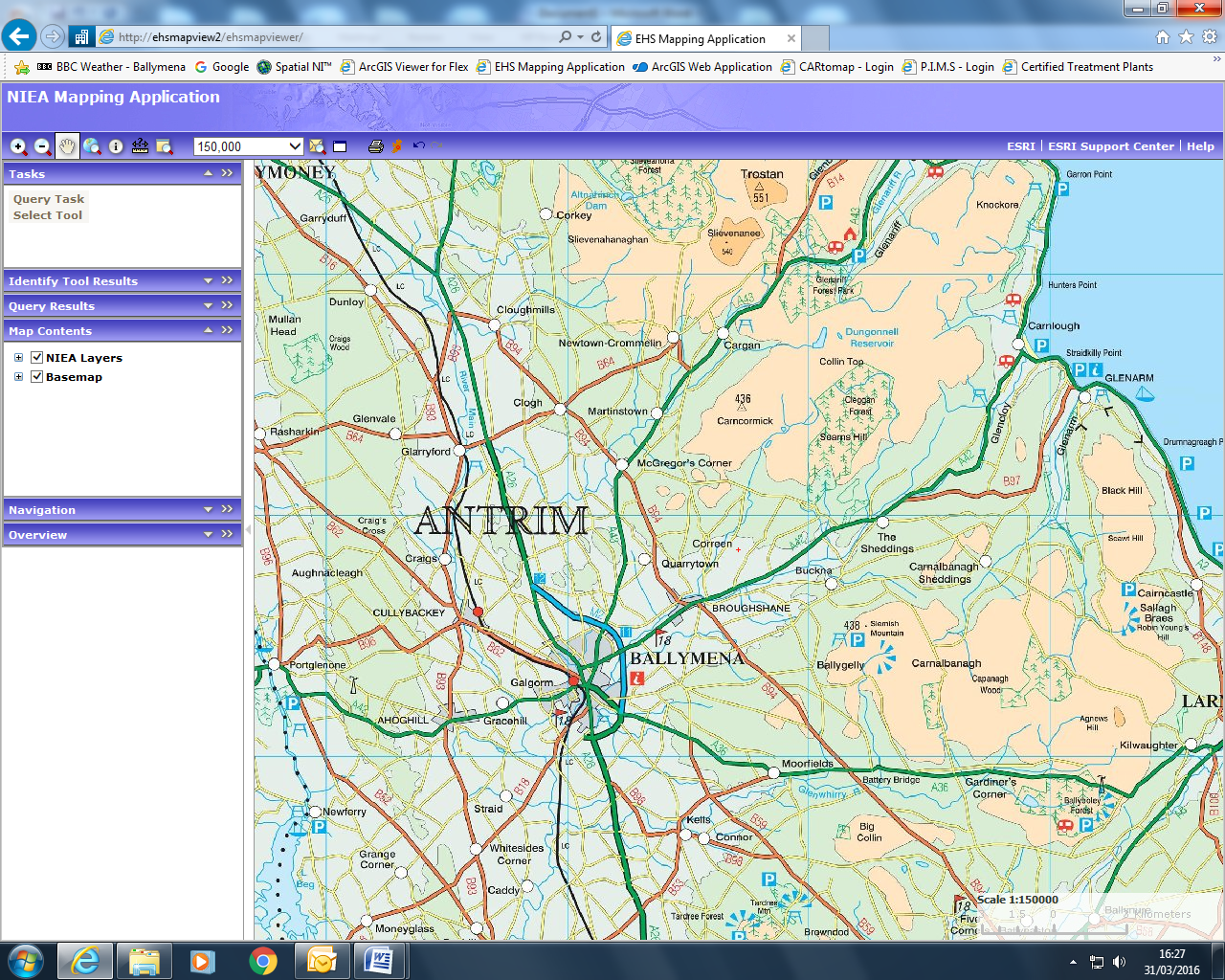 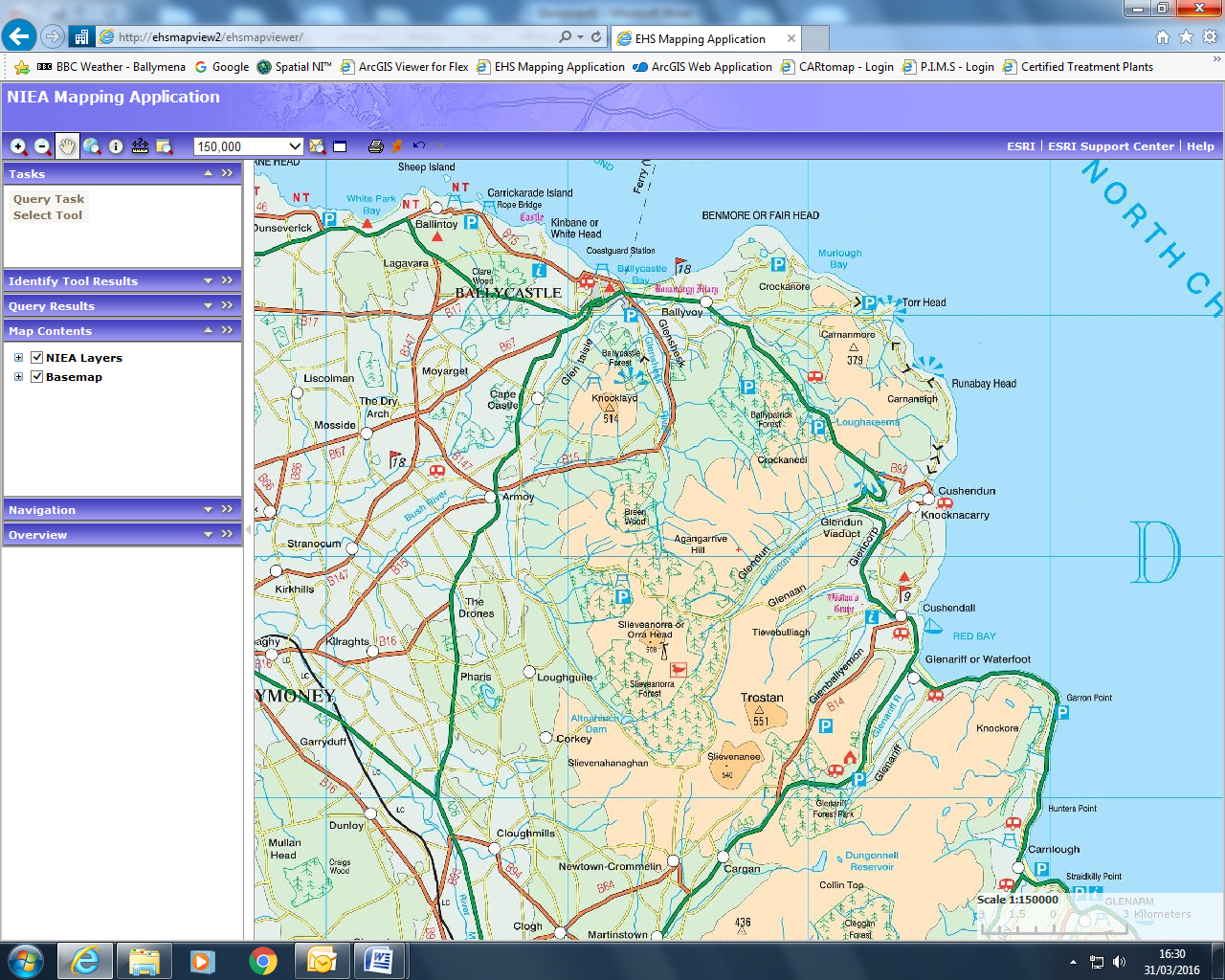 1 – Ballycastle Seafront (Break 10mins)2 – Cushendall Lifeboat Station (Lunch)3 – Carnlough Harbour (Break 10mins)Outward Route:Starting in Ahoghill at Cullybackey Road car parkRide into Cullybackey along the Cardonaghy RoadTurn left onto Kilrea Road (opposite Maxol filling station) and continue for 0.4 milesTurn right onto Hillmount Road and continue to endTurn right onto Dunminning Road and continue for 6 milesTurn right onto Anticur Road and continue for 1 mileTurn right on Boyds Road and continue to endTurn left onto Killagan Road and continue to endAcross staggered junction onto Drumadoon Road and continue to endTurn left onto Culcrum Road and continue for 250 metresTurn right onto Ballyveely Road and continue for 3.9 milesTurn right onto Lough Road and continue to endTurn left onto Coolkeeran Road and continue to endTurn right onto Glenshesk Road and continue to end   Break at Ballycastle seafront (32 miles)Turn left onto Mary Street and continue for 0.2 milesTurn left onto Cushendall Road/Loughareema Road/Tromra Road and continue to end (Cushendall)Turn right onto Coast Road and continue for 0.6 milesTurn left into carpark at Cushendall Lifeboat Station (48 miles)Return Route:Starting at carpark at Cushendall Lifeboat StationTurn right onto Coast Road and continue for 9 miles (Carnlough)Break at Carnlough Harbour (57 miles)Continue along Coast Road for 0.7 milesTurn right onto Ballymena Road and continue for 12 miles into BroughshaneTurn right at mini roundabout onto Knockan Road and continue for 0.3 milesTurn left onto Ballygarvey Road and continue to endTurn left onto Cushendall Road and continue for 250 metres to Cushendall Road RoundaboutTake third exit onto Grove Road and continue to end to Grove RoundaboutTake second exit onto Carnburn Road and continue to endTurn right onto Carniny Road and continue to endTurn left onto Woodtown Road and continue to endTurn right onto Cullybackey Road and continue for 2 miles onto Dreen RoadTurn left onto Cardonaghy Road and continue along into AhoghillFinish at Cullybackey Road car park (80 miles)